BỘ NÔNG NGHIỆP VÀ PHÁT TRIỂN NÔNG THÔN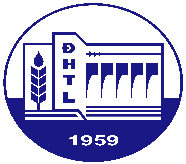 TRƯỜNG ĐẠI HỌC THỦY LỢIPHIẾU ĐĂNG KÝ XÉT TUYỂN ĐẠI HỌC CHÍNH QUY NĂM 2021(Dành cho các đối tượng xét tuyển thẳng 2, 3, 4, 5. Riêng đối tượng 1 nộp hồ sơ theo kế hoạch của Bộ Giáo dục và Đào tạo, không dùng mẫu này)I. THÔNG TIN CÁ NHÂN1. Họ, chữ đệm và tên của thí sinh (Viết đúng như giấy khai sinh bằng chữ in hoa có dấu)4. Dân tộc: ....... Kinh.......................5. Hộ khẩu thường trú (Ghi rõ xã, tỉnh, thành phố):. Tổ 7, Trung liệt, Đống Đa, Hà Nội ..........................................................................................................................................................6. Nơi học THPT hoặc tương đương (Ghi tên trường và nơi trường đóng; huyện/quận, tỉnh/thành phố;)Năm lớp 10:  .... THPT Đống Đa, Đống Đa, Hà Nội ................................................................Năm lớp 11:  .... THPT Đống Đa, Đống Đa, Hà Nội ................................................................ Năm lớp 12:  .... THPT Đống Đa, Đống Đa, Hà Nội ................................................................ 7. Đối tượng ưu tiên tuyển sinh:thuộc đối tượng nào thì khoanh tròn vào đối tượng đó: 01, 02, 03, 04, 05, 06 ,07; 10. Chứng chỉ Tiếng Anh (nếu có và còn giá trị đến ngày 12/7/2021):  …………… ………………. ……….………………………………………...11. Môn đoạt giải, loại giải, huy chương cấp tỉnh/thành phố (nếu có):.............................................................................................................................................................................................12. Địa chỉ liên lạc của thí sinh(bắt buộc, thí sinh ghi rõ địa chỉ):Họ tên: …… LÊ HẢI BÌNH …………….…….. Điện thoại: …0912345678….....Email:  ……… binh@gmail.com …………….………………………………………………...Địa chỉ:  ……… Số 175 Tây Sơ, Đống Đa, Hà Nội …………………………………………....II. NGÀNH ĐĂNG KÝ XÉT TUYỂN(Ghi theo thứ tự ưu tiên)III. CAM ĐOANTôi xin cam đoan những lời khai trong Phiếu đăng ký xét tuyển thẳng là đúng sự thật, nếu sai tôi xin chịu xử lý theo các Quy chế tuyển sinh hiện hành của Bộ Giáo dục và Đào tạo................LÊ HẢI BÌNH ........................................LÊ HẢI BÌNH .........................2. Ngày sinh: ...... 01/01/2003.......Nơi sinh:......... Hà Nội............ Giới tính: ...... Nam......2. Ngày sinh: ...... 01/01/2003.......Nơi sinh:......... Hà Nội............ Giới tính: ...... Nam......8. Khu vực tuyển sinh: Thuộc khu vực nào thi khoanh tròn vào khu vực đó: KV1, KV2-NT, KV2, KV39. Kết quả học tập:Năm lớp 10: Điểm trung bình: ...8.2........ Học lực: ……Giỏi …Hạnh kiểm: ……Tốt …..Năm lớp 11: Điểm trung bình: ...8.5........ Học lực: ……Giỏi …Hạnh kiểm: ……Tốt …..Năm lớp 12: Điểm trung bình: ...8.9........ Học lực: ……Giỏi …Hạnh kiểm: ……Tốt …..TTMã trường (TLA/TLS)Tên NgànhMã ngành xét tuyểnTLAKỹ thuật tài nguyên nướcTLA102TLAKỹ thuật môi trườngTLA109TLAKỹ thuật hóa họcTLA118Ngày        tháng      năm  2021Chữ ký của thí sinh (Ký, ghi rõ họ và tên)